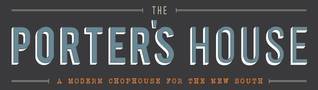 The Porter's House (Dressler's)Sparkling BTGChampagne & SparklingWBG - WhiteChardonnaySauvignon BlancInteresting WhitesRieslingRoseUngrouped Red WinesCabernet SauvignonCabernet FrancMerlotMeritage And Proprietary BlendsPinot NoirMalbecSyrah & Petite SirahZinfandel and MoreFrenchItalianSpanishBTG - RedLarge FormatsUngrouped Dessert WinesFamilia Sumarroca Cava Yá Cuvée 23 Brut Reserva N/V Parellada, Xarel-lo, Chardonnay, Catalonia, Spain12 GlassDrappier "Grande Sendrée" Brut 2010 Pinot Noir, Chardonnay, France, Champagne220 BottleVeuve Clicquot "Yellow Label" Brut NV Champagne Blend, France, Champagne155 BottleMoët & Chandon "Impérial" Brut NV Pinot Noir, Pinot Meunier, Chardonnay, France, Champagne150 BottleDrappier "Brut Rosé" NV Champagne Blend, France, Champagne130 BottleDumangin Le Rose 1er Cru NV Champagne blend, Champagne, France125 BottlePierre Moncuit "Hugues de Coulmet" Blanc de Blancs Brut NV Chardonnay, France, Champagne120 BottleLombard "Extra Brut" 1er Cru NV Chardonnay, Pinot Meunier, Pinot Noir, France, Champagne80 BottleChampagne de Castelnau Réserve Brut N/V Champagne Blend, Reims-France75 BottleChandon "Brut " NV Chardonnay, Pinot Noir, Pinot Meunier, California, Napa Valley60 BottleTentation Par Maucaillou "Cremant de Bordeaux" NV 50% Sémillon, 30% Muscadelle and 20% Cabernet Franc, Bordeaux, France56 BottleJ Vineyards "California Cuvée" NV Sparkling Blend, California, Russian River Valley50 BottleBelle Jardin Blanc de Blanc Brut NV white blend, Frace48 BottleCafé de Paris Brut Rose NV Rose Blend, France40 BottleBesserat de Bellefon "Grande Tradition" Brut NV Chardonnay, Pinot Noir, Pinot Meunier, France, Champagne100 BottleTalbott "Kali Hart" 2021 Chardonnay, California, Monterey County15 GlassLe Garenne 2022 Sauvignon Blanc, France15 GlassDr. Loosen 2019 Riesling, Germany, Mosel13 GlassThe Flower and the Bee 2022 Treixadura, Spain, Galicia, Ribeiro12 BottleOyster Bay 2021 Sauvignon Blanc, New Zealand, Marlborough11 GlassBadge "Blue Steel" Chardonnay, Santa Barbara County 2021 Chardonnay, Santa barbara10 GlassBlackbird "Arriviste" Rosé 2022 Cabernet Franc, Merlot, Cabernet Sauvignon, California, Napa Valley16 GlassStudio by Miraval 2021 Cinsault, Grenache, Rolle, Tibouren, France, Provence16 GlassSassi 2021 Pinot Grigio, Italy, Veneto40 BottleSassi 2021 Pinot Grigio, Italy, Veneto10 GlassAlbert Bichot Chablis Premier Cru Fourchaume 2021 Chardonnay, France, Burgundy, Chablis150 BottleAubert "Larry Hyde & Sons" 2015 Chardonnay, California, Napa Valley, Carneros149 BottleAubert "Lauren" 2018 Chardonnay, California, Sonoma Coast200 BottleBon Anno 2019 Chardonnay, California, Napa Valley, Carneros48 BottleCakebread Cellars 2020 Chardonnay, California, Napa Valley135 BottleDance 2020 Chardonnay, Washington, Columbia Valley85 BottleJones von Drehle "Steel" 2015 Chardonnay, North Carolina, Yadkin Valley56 BottleJordan 2019 Chardonnay, California, Russian River Valley90 BottleJoseph Drouhin "Chassagne-Montrachet" 2020 Chardonnay, France, Burgundy, Côte de Beaune200 BottleJoseph Drouhin "Montmains" Chablis 1er Cru 2020 Chardonnay, France, Burgundy, Chablis115 BottleJoseph Drouhin "Puligny-Montrachet" 2020 Chardonnay, France, Burgundy, Côte de Beaune150 BottleJoseph Drouhin Beaune Clos des Mouches blanc 1er Cru 2020 Chardonnay, France, Burgundy, Côte de Beaune340 BottleZiata 2019 Chardonnay, California, Napa Valley, Carneros100 BottleAubert "UV-SL Vineyard" 2018 Chardonnay, California, Sonoma Coast149 BottleCriss Cross 2020 Chardonnay, California, Lodi40 BottleFar Mountain "Myrna" 2019 Chardonnay, California, Sonoma Valley80 BottleMy Favorite Neighbor "Blanc" 2021 Chardonnay, California, Paso Robles65 BottleDestiny Ridge "Slo Jams" 2021 Sauvignon Blanc, Washington, Columbia Valley, Horse Heaven Hills56 BottleThe Pairing 2018 Sauvignon Blanc, California48 BottlePrisma 2022 Sauvignon Blanc, Chile, Casablanca Valley38 BottleJoel Gott 2020 Sauvignon Blanc, California45 BottlePeter Michael "L' Apres Midi" 2020 Sauvignon Blanc, California, Sonoma County150 BottleNelin 2018 White Blend, Spain, Catalunya, Priorat150 BottleMark Ryan "Viognier" 2021 Viognier, Washington, Columbia Valley90 BottleGrassi 2019 Ribolla Gialla, California, Napa Valley85 BottleDomaine Specht 2019 Gewürztraminer, France, Alsace75 BottlePrisoner Wine Co. 'Blindfold' 2021 Blanc de Noir, Viognier, California, Napa Valley70 BottlePaul Lato "Boogie Nights" 2020 Malvasia Blanco, Larner Vineyard, Ballard Canyon90 BottlePeter Franus 2016 Albariño, California, Napa Valley60 BottleVinabade 2021 Albarino, Rias Baixas, Spain56 BottleMarcato i Prandi Soave 2019 Garganega, Italy, Veneto48 BottleMarziano Abbona "Favorita" 2022 Favorita, Italy, Piedmont, Langhe44 BottleJ Dusi 2021 Pinot Grigio, California, Paso Robles42 BottlePighin "Friuli Grave" 2021 Pinot Grigio, Italy, Friuli-Venezia Giulia, Friuli Grave42 BottleStefano Massone "Gavi" 2019 Cortese, Italy, Piedmont, Gavi44 BottleMontesole Falanghina Campania 2020 Falanghina, Southern Italy40 BottleChâteau Bouscassé Jardins Blanc 2020 Petit Manseng, Petit Courbu, France40 BottleClaudie Jobard Rully en Villerange 2017 Chardonnay, Cote Chalonnaise, France90 BottleFrederic Mabileau Chenin des Rouillères 2020 Cabernet Franc, France40 BottleSaldo 2021 Chenin Blanc, California40 BottleDomaine Specht Mandelberg Grand Cru Riesling 2018 Reisling, Alsace70 BottleDr. Loosen 2019 Riesling, Germany, Mosel52 BottleLioco "Indica" Rosé 2020 Carignan, California, Mendocino County55 BottleChâteau d'Esclans "Whispering Angel" 2022 Rosé Blend, France, Provence55 BottleBabylonstoren "Rosé" 2022 Mourvèdre, South Africa, Paarl40 BottleChâteau Miraval "Côtes de Provence" Rosé 2021 Grenache, Cinsault, Syrah, Vermentino, France, Provence58 BottleRound Pond Estate "Reserve" 2021 Cabernet Sauvignon, California, Napa Valley, Rutherford BottleAndrew Geoffrey 2005 Cabernet Sauvignon, California, Napa Valley, Diamond Mountain190 BottleBurly "Simpkins Vinyard" 2021 Cabernet Sauvignon, California, Napa Valley175 BottleBurly "Special Selection" 2021 Cabernet Sauvignon, California, Napa Valley, Coombsville300 BottleCade "Howell Mountain" 2019 Cabernet Sauvignon, California, Napa Valley, Howell Mountain230 BottleCakebread Cellars 2020 Cabernet Sauvignon, California, Napa Valley180 to 360 Multiple SizesCaterwaul 2020 Cabernet Sauvignon, Stags Leap District, California140 BottleCaymus 2021 Cabernet Sauvignon, California, Napa Valley180 BottleChappellet "Pritchard Hill Estate Vineyard" 2019 Cabernet Sauvignon, California, Napa Valley450 BottleChappellet Signature 2021 Cabernet Sauvignon, California, Napa Valley170 BottleCrosby Roamann 2018 Cabernet Sauvignon, California, Napa Valley205 BottleCrosby Roamann "Crosby's Reserve" 2018 Cabernet Sauvignon, California, Napa Valley225 BottleDouble Diamond 2019 Cabernet Sauvignon, California, Napa Valley, Oakville175 BottleEisele Vineyard 2015 Cabernet Sauvignon, California, Napa Valley, Calistoga850 BottleElizabeth Spencer "Special Cuvée" 2019 Cabernet Sauvignon, California, Napa Valley140 BottleFeather 2019 Cabernet Sauvignon, Washington, Columbia Valley170 BottleJordan 2018 Cabernet Sauvignon, California, Alexander Valley150 to 300 Multiple SizesJustin 2020 Cabernet Sauvignon, California, Paso Robles72 BottleLouis M. Martini "Napa Valley" 2019 Cabernet Sauvignon, California, Napa Valley105 BottleOrin Swift "Mercury Head" 2021 Cabernet Sauvignon, California, Napa Valley225 BottlePaul Hobbs "Napa Valley" 2020 Cabernet Sauvignon, California, Napa Valley180 BottlePlumpJack "Estate" 2018 Cabernet Sauvignon, California, Napa Valley, Oakville310 BottleRenaissance 1995 Cabernet Sauvignon, California, Sierra Foothills, North Yuba160 BottleRevana 2018 Cabernet Sauvignon, California, Napa Valley, St. Helena350 BottleReynolds Family "Reserve" 2018 Cabernet Sauvignon, California, Napa Valley, Stags Leap District230 BottleSchrader "RBS" Beckstoffer To Kalon Vineyard 2019 Cabernet Sauvignon, California, Napa Valley725 BottleShafer "Hillside Select" 2018 Cabernet Sauvignon, California, Napa Valley, Stags Leap District480 BottleShafer "One Point Five" 2021 Cabernet Sauvignon, California, Napa Valley, Stags Leap District250 BottleSilver Oak "Alexander Valley" 2018/19 Cabernet Sauvignon, California, Alexander Valley180 to 360 Multiple SizesSilver Oak "Napa Valley" 2018 Cabernet Sauvignon, California, Napa Valley300 BottleThe Stag 2020 Cabernet Sauvignon, California, Napa Valley64 BottlePride Mountain 2021 Cabernet Sauvignon, California, Napa Valley190 BottleTime Place Wine Co. 2019 Cabernet Sauvignon, California, Napa Valley84 BottleHarvey & Harriet 2019 Cabernet Sauvignon, Syrah, Petit Verdot, Malbec, California, Paso Robles96 BottleSabotage 2017 Cabernet Sauvignon, California, Napa Valley105 BottleGroth 2020 Cabernet Sauvignon, California, Napa Valley, Oakville160 BottleJ. Lohr "Signature" 2019 Cabernet Sauvignon, California, Paso Robles205 BottleB True Mt Veeder 2018 Cabernet Sauvignon, California, Napa Valley, Mount Veeder168 BottleFar Mountain "Fission" 2019 Cabernet Sauvignon, California, Sonoma Valley100 BottleHilary Goldschmidt "Charming Creek" 2019 Cabernet Sauvignon, California, Napa Valley, Oakville99 BottleFar Mountain "Fission" 2020 Cabernet Sauvignon, California, Sonoma Valley100 BottleTyros 2019 Cabernet Sauvignon, California, Napa Valley88 BottleAshes & Diamonds "No. 1" 2018 Cabernet Franc, California, Napa Valley150 BottleCovington 2018 Cab Franc, Washington, Yakima Valley70 BottleLagarde Bodega 'Guarda' 2014 Cabernet Franc, Lujan de Cuyo56 BottlePatrimony 2019 Cabernet Franc, California, Paso Robles515 BottleGail "Nelligan Road" 2020 Cabernet Franc, Sonama84 BottleLeonetti Cellar "Walla Walla Valley" 2017 Merlot, Washington, Columbia Valley, Walla Walla Valley195 BottleMatanzas Creek "Alexander Valley" 2020 Merlot, California, Alexander Valley84 BottlePaloma 2013 / 2014 Merlot, California, Napa Valley, Spring Mountain District145 BottlePedestal 2018 Merlot, Washington, Columbia Valley175 BottleTrentadue "La Storia" 2020 Merlot, California, Alexander Valley65 BottleOpus One 2017 Red Bordeaux Blend, California, Napa Valley, Oakville550 BottleInglenook "Rubicon" 2017 Red Bordeaux Blend, California, Napa Valley, Rutherford450 BottleContinuum 2016 Red Bordeaux Blend, California, Napa Valley395 BottleDancing Hares Vineyard 2017 Red Bordeaux Blend, California, Napa Valley300 BottleOpus One "Overture" NV Cabernet Blend, California, Napa Valley, Oakville250 BottleSaggi 2019 Sangiovese, Cabernet Sauvignon, Syrah, Washington, Columbia Valley175 BottleOrin Swift "Papillon" 2020 Cabernet Sauvignon, Merlot, Petit Verdot, Malbec, Cabernet Franc, California, Napa Valley175 BottleJustin "Isosceles" 2019 Red Bordeaux Blend, California, Paso Robles150 to 300 Multiple SizesChester Kidder 2018 Cabernet Sauvignon, Syrah, Petit Verdot, Washington, Columbia Valley150 BottleCorazon del Sol "Luminoso" 2018 Grenache, Syrah, Mourvèdre, Argentina, Mendoza140 BottleLaw "Beyond Category" 2017 Red Blend, California, Paso Robles130 BottleLaw "Beguiling" 2017 Grenache, Syrah, California, Paso Robles130 BottleLaw "Sagacious" 2017 Red Blend, California, Paso Robles130 BottleBlackbird "Arise" 2018/19 Red Bordeaux Blend, California, Napa Valley, Oak Knoll District112 to 225 Multiple SizesAlpha Omega "II" 2019 Red Blend, California, Napa Valley110 BottlePowell & Son "Riverside" GSM 2017 Grenache, Mataro, Shiraz, Australia, Barossa105 BottleOrin Swift "8 Years in the Desert" 2021 Zinfandel, Petite Sirah, Syrah, California104 to 216 Multiple SizesNo Girls "Double Lucky #8" 2019 Grenache, Syrah, Tempranillo, Washington, Columbia Valley, Walla Walla Valley100 BottleOrin Swift "Abstract" 2021 Red Rhône Blend, California, Sonoma County100 to 200 Multiple SizesSexual Chocolate 2019 Red Blend, California, Napa Valley72 BottleJ. Lohr "Pure Paso" 2019 Cabernet Sauvignon, Petite Sirah, Merlot, Petit Verdot, Malbec, California, Paso Robles72 BottleBelle Glos "Balade" Santa Rita Hills 2021 Pinot Noir, California, Santa Rita Hills120 BottleCoeur de Terre "Heritage" 2021 Pinot Noir, Oregon, Willamette Valley78 BottleJ. Lohr "Falcon's Perch" 2020 Pinot Noir, California, Monterey County45 BottlePatricia Green "Mysterious" 2021 Pinot Noir, Oregon, Willamette Valley, Dundee Hills230 BottleRivers-Marie "Joy Road" 2021 Pinot Noir, California, Sonoma Coast175 BottleRoserock "Zephirine" 2019 Pinot Noir, Oregon, Willamette Valley, Eola-Amity Hills150 BottleWillaKenzie Estate 2020 Pinot Noir, Oregon, Willamette Valley, Yamhill-Carlton100 BottleAugust Briggs "Dijon Clones" 2020 Pinot Noir, California, Napa Valley80 BottleSea Smoke "Ten" 2020/2021 Pinot Noir, California, Santa Rita Hills230 to 420 Multiple SizesPeay " West Sonoma Coast" 2021 Pinot Noir, West Sonoma Coast105 BottlePeay  " Estate" 2020 Pinot Noir, Sonoma Coast175 BottleCorazón De Sol 2019 Malbec, Los Chacayes - Uco Valley75 BottleBruce Patch "Madame G" 2016 Petite Sirah, California, Lodi80 BottleStags Leap 2019 Petite Sirah, California, Napa Valley85 BottleCayuse "Armada Vineyard" 2019 Syrah, Washington, Columbia Valley, Walla Walla Valley250 BottleCayuse "En Chamberlin Vineyard" 2019 Syrah, Washington, Columbia Valley, Walla Walla Valley215 BottleSequel 2018 Syrah, Washington, Columbia Valley135 BottleShafer "Relentless" 2017 Syrah & Petite Syrah, California, Napa Valley200 BottleTwo Vintners 2015 Syrah, Washington, Columbia Valley80 BottleMollydooker "Blue Eyed Boy" 2021 Shiraz, Australia, Fleurieu, McLaren Vale128 BottleRubicon Estate "Edizione Pennino" 2018 Zinfandel, California, Napa Valley, Rutherford165 BottleKlinker Brick "Old Ghost" Old Vine 2018 Zinfandel, California, Lodi80 BottleSaldo 2021 Zinfandel, California, Napa Valley75 BottleTrig Point "The Railyard" 2020 Zinfandel, California, Alexander Valley80 BottleTurley "Juvenile" 2021 Zinfandel, California, Napa Valley90 BottleTurley "Pesenti Vineyard" 2021 Zinfandel, California, Paso Robles125 BottleTwo Vintners Grenache 2016 Grenache Blend, Columbia Valley48 BottleClos - De - Vougeot Grand Cru 2017 Pinot Noir, France425 BottleJean-Louis Chave "Hermitage" 2012 Syrah, France, Rhône, Hermitage399 BottleDomaine Christian Clerget Vougeot 1er Cru 2020 Pinot Noir, France, Burgundy, Côte de Nuits275 BottleDomaine de la Solitude "Cornelia Constanza" Châteauneuf-du-Pape 2019 Grenache, France, Rhône, Southern Rhône220 BottleAlbert Bichot "Gevrey-Chambertin" 2021 Pinot Noir, France, Burgundy, Côte de Nuits175 BottleDomaine Galévan "Châteauneuf-du-Pape" 2014 Red Rhône Blend, France, Rhône, Southern Rhône150 BottleSanta Duc "Habemus Papam" Châteauneuf-du-Pape 2020 Red Rhone Blend, France, Rhône, Southern Rhône140 BottleDomaine Christian Clerget Bourgogne 2020 Pinot Noir, Bourgogne120 BottleChâteau de la Font du Loup "Signature" Côtes du Rhône 2020 Red Blend, France, Rhône, Southern Rhône75 BottleClos St Antonin " Plan de Dieu" Côtes Du Rhône Villages 2020 Grenache Blend, Côtes Du Rhône Villages50 BottleChâteau Pech-Latt "Corbières" 2021 Syrah, Mourvèdre, Grenache, Carignan, France, Languedoc Roussillon, Languedoc50 BottleAllegrini "Palazzo Della Torre" 2018 Corvina Veronese, Corvinone, Rondinella, Sangiovese, Italy, Veneto, Veronese IGT80 BottleBertani "Amarone della Valpolicella Classico" 2011 Corvina Blend, Italy, Veneto, Valpolicella305 BottleBruno Giacosa "Falletto Vigna Le Rocche" Barolo 2013 Nebbiolo, Italy, Piedmont, Langhe395 BottleCamigliano "Rosso di Montalcino" 2018 Sangiovese, Italy, Tuscany, Montalcino50 BottleFattoria dei Barbi "Vigna del Fiore" Brunello di Montalcino 2016 Sangiovese, Italy, Tuscany, Montalcino150 BottleFontodi "Flaccianello della Pieve" 2010 Sangiovese, Italy, Tuscany, Colli della Toscana Centrale IGT395 BottleFèlsina Berardenga Colli Senesi Chianti 2021 Sangiovese, Italy, Tuscany, Chianti45 BottleGuado al Melo "Antillo" 2019 Sangiovese Blend, Italy, Tuscany, Bolgheri60 BottleMarchesi Biscardo Amarone Della Valpolicella 2018 Valpolicella Blend Corvina, Corvinone, Rondinella, Amarone della Valpolicella125 BottleMoccagatta Barbaresco 2018 Nebbiolo, Italy, Piedmont, Langhe140 BottleNervi-Conterno "Gattinara" Vina Valferana 2014 Nebbiolo, Italy, Piedmont, Gattinara220 BottlePlaneta "Cerasuola di Vittoria" 2020 Red Blend, Italy, Sicily, Cerasuolo di Vittoria64 BottleRenato Ratti "Conca" Barolo 2018 Nebbiolo, Italy, Piedmont, Langhe225 BottleTenuta San Guido "Sassicaia" 2020 Cabernet Sauvignon, Cabernet Franc, Italy, Tuscany, Bolgheri509 BottleVietti "Ravera" Barolo 2017 Nebbiolo, Italy, Piedmont, Langhe350 BottleCarra Valpolicella Ripaso 2020 Corvina, Rondinella, Oseletta, Molinara, Venetto56 BottleCasa Castillo "Las Gravas" 2020 Cabernet Sauvignon, Spain, Murcia, Jumilla80 BottleClos Mogador 2018 49% de garnaxas, 25% cariñena, 16% syrah, 10% cabernet sauvignon, Spain, Catalunya, Priorat175 BottleLa Rioja Alta "Viña Arana Reserva" 2015 Tempranillo, Carignan, Spain, La Rioja115 BottleLa Rioja Alta "Viña Ardanza Reserva" 2016 Tempranillo, Grenache, Spain, La Rioja100 BottleLa Vinya del Vuit 2014 Carignan, Garnatxa, Priorat, Spain250 BottleLa Vinya del Vuit 2015 Carignon & Granache, Priorat, Spain250 BottleLa Vinya del Vuit 2016 Carignan, Garnatxa, Priorat, Spain250 BottlePintia 2017 Tempranillo, Spain, Castilla y León, Toro150 BottleVega-Sicilia "Unico" 2007 Tempranillo Blend, Spain, Ribera del Duero500 BottleCreta "Roble" 2020 Tempranillo, Spain, Castilla y Leon, Ribera del Duero40 BottleCaterwaul 2020 Cabernet Sauvignon, Stags Leap District, California35 GlassHarvey & Harriet 2019 Cabernet Sauvignon, Syrah, Petit Verdot, Malbec, California, Paso Robles24 GlassTime Place Wine Co. 2019 Cabernet Sauvignon, California, Napa Valley21 GlassWillamette Valley Vineyards "Whole Cluster Fermented" 2021 Pinot Noir, Oregon, Willamette Valley20 GlassJustin 2020 Cabernet Sauvignon, California, Paso Robles18 GlassBloodRoots 2021 Pinot Noir, Sonoma Coast15 GlassField Recording Fiction 2022 Red Blend, California, Paso Robles14 GlassOna 2021 Gartnatxa, Syrah, Cariñena, Cabernet Sauvignon, Catalonia, Spain14 GlassDonatella Cinelli Colombini Chianti Superiore 2019 Sangiovese, Italy, Tuscany, Montalcino13 GlassCalathus 2018 Malbec, Valle De Uco11 GlassBabylonstoren 2020 Shiraz, South Africa, Paarl105 Magnum (1.5L)Bibi Graetz "Testamatta" 2018 Sangiovese, Italy, Tuscany, Toscana IGT400 Magnum (1.5L)Ken Wright "Bonnie Jean Vineyard" 2016 Pinot Noir, Oregon, Willamette Valley300 Magnum (1.5L)Krupp Brothers "The Doctor" 2018 Red Blend, California, Napa Valley400 Magnum (1.5L)René Rostaing "Ampodium" Côte-Rôtie 2016 Syrah, France, Rhône, Northern Rhône390 Magnum (1.5L)Ridge "Lytton Springs" 2019 Zinfandel, Petite Sirah, Carignane, Mataro, California, Dry Creek Valley230 Magnum (1.5L)Sea Smoke "Southing" 2018 Pinot Noir, California, Sta. Rita Hills340 Magnum (1.5L)Silvio Grasso "Barolo" Annunziata 2016 Nebbiolo, Italy, Piedmont, Langhe275 Magnum (1.5L)Taylor Fladgate "20 Year" NV Port Blend, Portugal, Douro14 GlassFar Niente "Dolce" 2018 Sauvignon Blanc, California, Napa Valley185 BottleTaylor Fladgate "Late Bottled Vintage Porto" 2018 Port Blend, Portugal, Douro9 Glass